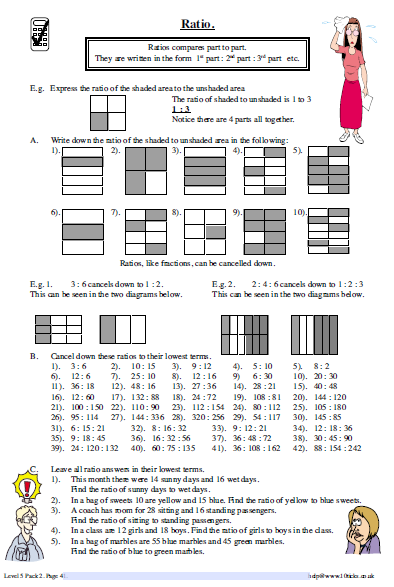 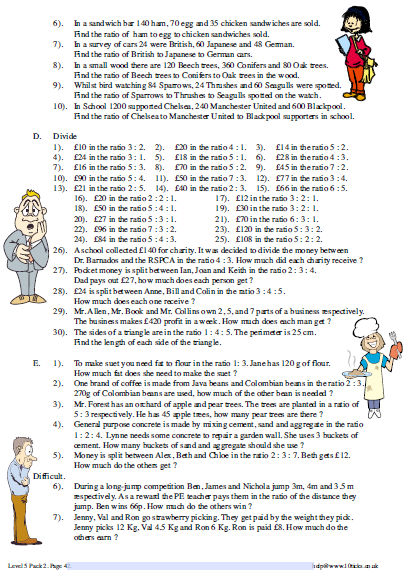 Answers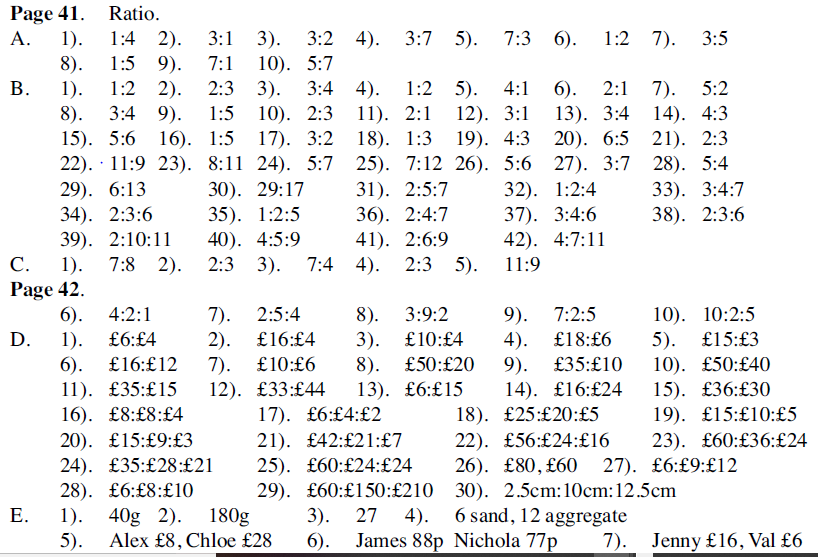 